Name of journal: World Journal of GastroenterologyESPS Manuscript NO: 9337Columns: CASE REPORTSurgical resection of advanced gastric cancer following trastuzumab/ oxaliplatin/capecitabine combination therapyDong CX et al Targeting HER perioperative regimensCai-Xia Dong, Jian-Fei Fu, Xian-Yun Ye, Xiao-Fen Li, Xian Zhong, Ying YuanCai-Xia Dong, Xian-Yun Ye, Xiao-Fen Li, Ying Yuan, Department of Medical Oncology, 2nd Hospital of Zhejiang University College of Medicine, Hangzhou 310009, Zhejiang Province, ChinaJianfei Fu, Department of Oncology, Jinhua Central Hospital, Jinhua 321000, Zhejiang Province, ChinaXian Zhong, Department of Medical Oncology, Hangzhou Binjiang Hospital, Hangzhou 310052, Zhejiang Province, ChinaAuthor contributions: Dong CX and Yuan Y designed the research; Dong CX, Fu JF, Ye XY, performed the research; Dong CX, Li XF, Zhong X and Yuan Y analyzed the data; Dong CX and Yuan Y wrote the paper.Correspondence to: Ying Yuan, MD, Department of Medical Oncology, 2nd Hospital of Zhejiang University College of Medicine,  310009, Zhejiang Province, China. yuanying1999@zju.edu.cnTelephone: +86-571-87784795     Fax: +86-571-87767088Received: January 10, 2014        Revised: March 20, 2014Accepted: May 12, 2014Published online: AbstractLate-stage gastric adenocarcinoma patients have a poor prognosis due to high recurrence rates. In order to improve long-term outcomes, perioperative chemotherapies are combined with surgery. Since human epidermal growth factor receptor 2 (HER2) overexpression had been noted in gastric cancer, trastuzumab has been used occasionally in this setting. A 63-year-old Chinese male patient, who was diagnosed with adenocarcinoma in the gastric antrum, as well as lymph node metastases along the left gastric and hepatic artery and left adrenal area, was admitted to our hospital. HER2 expression was positive, and cluster amplification was detected in a fluorescence in situ hybridization assay. The patient received 3 cycles of a neoadjuvant trastuzumab/oxaliplatin /capecitabine regimen. He subsequently underwent distal gastrectomy, D2+ lymphadenectomy, left adrenalectomy, cholecystectomy, and Billroth II anastomosis. Treatment was continued with another 5 postoperative cycles of the same medication and trastuzumab application for 1 year. No recurrence has been observed 18 mo after the operation. Trastuzumab as perioperative and adjuvant medication, in combination with oxaliplatin and capecitabine for a HER2-overexpressing advanced gastric adenocarcinoma led to recurrence-free survival of at least 18 mo after surgery.© 2014 Baishideng Publishing Group Inc. All rights reserved. Key words: Gastric adenocarcinoma; Trastuzumab; Oxaliplatin; Capecitabine; Neoadjuvant medicationCore tip: Surgical resection of gastric cancer in advanced stages is accompanied by a high frequency of recurrences and metastases. In order to curb cancerous cell growth, cytostatic medications are commonly used, but tumor cell-specific drugs are increasingly being researched as well. Human epidermal growth factor receptor 2 (HER2) has been recognized as a target for breast cancer medications, and the application of the monoclonal antibody trastuzumab led to remissions of HER2-positive breast cancers, which comprise about 30% of all cases. Since HER2 overexpression was also detected in gastric cancers, trastuzumab as adjuvant or neoadjuvant therapy has also been used as a new approach for treating these tumors.Dong CX, Fu JF, Ye XY, Li, XF, Zhong X, Yuan Y. Surgical resection of advanced gastric cancer following trastuzumab/oxaliplatin/capecitabine combination therapy. World J Gastroenterol 2014; In press INTRODUCTIONSurgical resection of early gastric cancer is very effective, but in advanced stages, the overall postoperative 5-year survival rate is reduced to 5%-20%, due to high frequencies of locoregional recurrences and distant metastases[1]. In order to improve the treatment outcomes of operable gastric cancers in later stages, perioperative chemotherapies have been combined with surgery, leading to significantly improved progression-free and overall survival rates[2]. Although perioperative chemotherapies are widely accepted as beneficial adjuncts to surgery when combined with other gastric cancer treatments, currently there is no common consensus regarding the ideal regimen[3]. In addition, since human epidermal growth factor receptor 2 (HER2)   overexpression had been reported in gastric cancers, trastuzumab has been introduced into chemotherapies, but its efficacy is still under evaluation,[4, 5] and published data about targeting HER2 in perioperative regimens are scarce.CASE REPORTA 63-year-old male patient with a positive family history of gastric cancer was admitted to the local hospital on July 17th, 2012, with complaints of acid reflux, anorexia, and upper abdominal fullness for more than 1 year. His mother died of gastric cancer, and his sister and brother were both operated on due to gastric cancer. Gastroscopy images showed antral deformation and massive ulcers covered with white smear. The surrounding mucosa was irregular with rigid texture, while peristalsis disappeared, and lesions involving the distal antrum, pylorus, and gastric angle led to pyloric deformation as well as stenosis. A pathological examination revealed a moderately differentiated adenocarcinoma in the gastric antrum, while HER2 expression was detected, with cluster amplification in a fluorescence in situ hybridization assay (Figure 1). Positron emission tomography–computed tomography (CT) and enhanced abdominal CT showed lymph node metastasis along the left gastric and hepatic arteries. There was also a mass detected in the left adrenal area, which was suspected to be comprised of fused lymph nodes. The serum levels of carcino-embryonic antigen (CEA) and alpha-fetoprotein (AFP) were markedly elevated at 137 and 1693 ng/mL, respectively. The initial diagnosis was antral carcinoma with lymph node metastasis in the perigastric and left adrenal areas. The patient received a XELOX (capecitabine plus oxaliplatin) regimen, in combination with Herceptin, as a neoadjuvant therapy. The XELOX medication was composed of oxaliplatin 130 mg/m2 on day 1 and Xeloda 1000 mg/m2 po bid on days 1 to 14, repeated every 3 wk. Herceptin was given at a dose of 8 mg/kg for the first week and then 6 mg/kg every 3 wk. Efficacy evaluation by reviewing abdominal CTs showed partial response after the patient finished 3 cycles of combination therapy (Figure 2). The serum level of CEA dramatically declined to 24 ng/mL and that of AFP to 21 ng/mL. Subsequently, the patient underwent distal gastrectomy, D2+ lymphadenectomy, left adrenalectomy, cholecystectomy, and Billroth II anastomosis by laparotomy. Intraoperative exploration showed that a 5 cm × 5 cm × 3 cm tumor was located in the antrum, invading the pylorus and duodenal ampulla, with multiple lymphadenectasis along the gastric hepatoduodenal ligament and retroperitoneal area. The mass in the left adrenal area, which was 5 cm × 5 cm × 3 cm in size, was confirmed to be fused enlarged lymph nodes. There were no obvious metastatic nodules found in the liver, peritoneum, and pelvic floor. The pathology diagnosis was poorly to moderately well differentiated ulcerative adenocarcinoma of the gastric antrum. The tumor grew along the lesser curvature with degeneration and infiltration of the superficial muscle layer. Peritumoral fibroplasia and inflammatory cell infiltration were observed, which were consistent with post-chemotherapy changes. In addition, malignant cells were detected in the lesser curvature lymph node (LN) (6/7), pyloric LN (2/3), greater curvature LN (3/4), and posterior pancreas head LN (1/1). Other lymph nodes were negative, and no cancer cells were found in the left adrenal gland. The patient received another 5 cycles of XELOX and Herceptin regimen after recovery from the operation, and Herceptin treatment was continued for 1 year. The main adverse effects related to chemotherapy were grade 1 or 2 neutropenia and nausea. No obvious cardiac adverse events were detected. The patient refused postoperative radiotherapy but returned for regular follow-ups every 3-6 mo. He has remained recurrence free 18 months after the gastrectomy.DISCUSSIONAlthough surgery remains the primary treatment modality for gastric cancer as part of a comprehensive treatment regimen, the rate of local recurrence is up to 50% in advanced gastric cancer, even after radical resection, due to the biological characteristics of the tumors[6]. Therefore, integrated treatment models are used, in order to improve the outcome in advanced gastric cancer. The aims of neoadjuvant chemotherapy are tumor down-staging, improved resection rates, and decreasing the recurrence rate of metastases. A meta-analysis of 9 clinical trials was presented at ASCO 2007[7],  in which 2102 patients were enrolled, with a median follow-up time of 5.3 years, comparing outcomes between surgery with preoperative chemotherapy and surgery alone. The analysis revealed a statistically significant benefit in favor of adjunctive preoperative chemotherapy, with a 4% increase in 5-year survival rates (HR = 0.87, P = 0.003) and with a 5% increase in R0 resection rate (67% vs 62%, P = 0.03). In the MAGIC trial[2], 503 patients were randomly assigned to receive perioperative chemotherapy or surgery alone. Results showed that the pathological staging of patients in the surgery group was significantly higher compared with those in the perioperative chemotherapy group. Among all patients undergoing resection, there was a greater proportion of stage T1 and T2 tumors in the perioperative chemotherapy group than in the surgery group (51.7% vs 36.8%, P = 0.002). The resection rate was also notably higher in the perioperative chemotherapy group than in the surgery group. Among patients treated by radical surgery, resection was considered curative by the operating surgeon in 169 of 213 patients (79.3%) in the perioperative chemotherapy group compared with 166 of 236 patients (70.3%) in the surgery group (P = 0.03).HER2 is overexpressed in different kinds of tumors, promoting tumorigenesis, progression, and metastasis[8]. High HER2 expression was first detected in gastric cancer by Fukushige et al[9] in 1986. Since then, HER2 amplification or overexpression was reported in 7%–34% of gastric tumors, with different expression rates in different sites[10]. ToGA was the first international multicenter randomized phase III clinical trial which investigated the efficacy of trastuzumab for locally advanced, recurrent, or metastatic inoperable gastric cancers. The trastuzumab group showed a 26% reduced mortality rate, a 2.7-mo increase in overall survival time, and a 12% increase in objective response rates[11]. In our case report, the patient was diagnosed with gastric cancer with multiple lymph node metastases along the left gastric and hepatic artery and at the left adrenal area; therefore, surgery alone was not the first option. The patient was treated with trastuzumab and XELOX for 3 cycles and demonstrated partial response. After successful surgical resection, the pathology report showed fibroplasia and inflammatory cell infiltrations, indicating chemotherapy-related changes. In our case, we used a perioperative trastuzumab/oxaliplatin/capecitabine regimen in an advanced gastric cancer patient, which resulted in an improved preoperative condition and successful resection without recurrence for 1 year after treatment. Wang et al[12] and Sbitti et al[13] had reported successful neoadjuvant/perioperative trastuzumab medications for advanced gastric cancer patients. Furthermore, there is the ongoing phase II NeoHx study (NCT01130337)[14], the preliminary results of which were reported at this year’s ASCO meeting. In the NeoHx study, 36 HER2-overexpressed gastric cancer patients were enrolled to receive perioperative treatment with trastuzumab in combination with capecitabine and oxaliplatin. The R0 resection rate was 78%, and the pCR rate was 19%. These results highlight the usefulness of perioperative HER2 targeting, and trastuzumab neoadjuvant treatment for HER2-positive gastric cancers should be further investigated by randomized controlled phase III clinical trials.COMMNETSPatient characteristicsA 63-year-old male with a family history of gastric cancer complaining of acid reflux, anorexia, and upper abdominal fullness.Clinical diagnosisAdenocarcinoma in the gastric antrum, with lymph node metastases along the left gastric and hepatic artery and left adrenal area.Differential diagnosisAll other related diseases could be excluded.Laboratory testsWhite blood cell 5200/μL; hemoglobin 101 g/L; carcino-embryonic antigen 137 ng/mL; alpha-fetoprotein 1693 ng/mL; hepatic and renal function tests were within normal limits.Imaging resultsGastroscopy images showed antral deformation and massive ulcers covered with white smear. The surrounding mucosa was irregular with rigid texture, and there were lesions involving the distal antrum, pylorus and gastric angle. Positron emission tomography–computed tomography (CT), as well as an enhanced abdominal CT, showed lymph node metastasis along the left gastric and hepatic arteries.Pathology resultsA moderately differentiated adenocarcinoma in the gastric antrum with HER2 expression was detected, and cluster amplification was demonstrated in a fluorescence in situ hybridization assay.TreatmentNeoadjuvant capecitabine/oxaliplatin regimen in combination with herceptin, followed by surgical resection.Related reportsIt is generally accepted that successful surgical treatment of advanced gastric cancers relies on preoperative chemotherapies, and combining conventional cytostatic drugs with herceptin for human epidermal growth factor receptor 2 (HER2)-positive tumors is still in the experimental phase.Experiences and lessonsThe usefulness of perioperative HER2 targeting and trastuzumab neoadjuvant treatment for HER2-positive gastric cancers should be further investigated by randomized controlled phase III clinical trials.Peer reviewAccumulation of successful cases with HER2 positive gastric cancer treated with preoperative trastuzumab and standard chemotherapy is important for clinical practice.REFERENCES1 Kamangar F, Dores GM, Anderson WF. Patterns of cancer incidence, mortality, and prevalence across five continents: defining priorities to reduce cancer disparities in different geographic regions of the world. J Clin Oncol 2006; 24: 2137-2150 [PMID: 16682732 DOI: 10.1200/JCO.2005.05.2308]2 Cunningham D, Allum WH, Stenning SP, Thompson JN, Van de Velde CJ, Nicolson M, Scarffe JH, Lofts FJ, Falk SJ, Iveson TJ, Smith DB, Langley RE, Verma M, Weeden S, Chua YJ. Perioperative chemotherapy versus surgery alone for resectable gastroesophageal cancer. N Engl J Med 2006; 355: 11-20 [PMID: 16822992 DOI: 10.1056/NEJMoa055531]3 Shah MA. Unanswered questions in the management of gastroesophageal junction adenocarcinoma: an overview from the medical oncologist's perspective. Am Soc Clin Oncol Educ Book 2013; : [PMID: 23714486 DOI: 10.1200/EdBook_AM.2013.33.e155]4 Gunturu KS, Woo Y, Beaubier N, Remotti HE, Saif MW. Gastric cancer and trastuzumab: first biologic therapy in gastric cancer. Ther Adv Med Oncol 2013; 5: 143-151 [PMID: 23450234 DOI: 10.1177/1758834012469429]5 Werner M, Laßmann S. [Update on Barrett esophagus and Barrett carcinoma]. Pathologe 2012; 33 Suppl 2: 253-257 [PMID: 23011020 DOI: 10.1007/s00292-012-1662-0]6 Higuchi K, Phan A, Ajani JA. Gastric cancer: advances in adjuvant and adjunct therapy. Curr Treat Options Oncol 2003; 4: 413-419 [PMID: 12941201 DOI: 10.1007/s11864-003-0042-7]7 Thirion P, Michiels S, Le Maitre A, Tierney J. Individual patient data-based meta-analysis assessing pre-operative chemotherapy in resectable oesophageal carcinoma. J Clin Oncol 2007; 25: 45128 Baselga J, Swain SM. Novel anticancer targets: revisiting ERBB2 and discovering ERBB3. Nat Rev Cancer 2009; 9: 463-475 [PMID: 19536107 DOI: 10.1038/nrc2656]9 Fukushige S, Matsubara K, Yoshida M, Sasaki M, Suzuki T, Semba K, Toyoshima K, Yamamoto T. Localization of a novel v-erbB-related gene, c-erbB-2, on human chromosome 17 and its amplification in a gastric cancer cell line. Mol Cell Biol 1986; 6: 955-958 [PMID: 2430175]10 Grabsch H, Sivakumar S, Gray S, Gabbert HE, Müller W. HER2 expression in gastric cancer: Rare, heterogeneous and of no prognostic value - conclusions from 924 cases of two independent series. Cell Oncol 2010; 32: 57-65 [PMID: 20208134 DOI: 10.3233/CLO-2009-0497]11 Bang YJ, Van Cutsem E, Feyereislova A, Chung HC, Shen L, Sawaki A, Lordick F, Ohtsu A, Omuro Y, Satoh T, Aprile G, Kulikov E, Hill J, Lehle M, Rüschoff J, Kang YK. Trastuzumab in combination with chemotherapy versus chemotherapy alone for treatment of HER2-positive advanced gastric or gastro-oesophageal junction cancer (ToGA): a phase 3, open-label, randomised controlled trial. Lancet 2010; 376: 687-697 [PMID: 20728210 DOI: 10.1016/S0140-6736(10)61121-X]12 Wang J, Saukel GW, Garberoglio CA, Srikureja W, Hsueh CT. Pathological complete response after neoadjuvant chemotherapy with trastuzumab-containing regimen in gastric cancer: a case report. J Hematol Oncol 2010; 3: 31 [PMID: 20828403 DOI: 10.1186/1756-8722-3-31]13 Sbitti Y, Essaidi I, Debbagh A, Kadiri H, Oukabli M, Moussaid Y, Slimani K, Fetohi M, Elkaoui H, Albouzidi A, Mahi M, Ali AA, Ichou M, Errihani H. Is there any advantage to combined trastuzumab and chemotherapy in perioperative setting her 2neu positive localized gastric adenocarcinoma? World J Surg Oncol 2011; 9: 112 [PMID: 21955806 DOI: 10.1186/1477-7819-9-112]14 Fernando R, Paula J, Pilar GA, Carlos L, Javier G, Maria A, Luis LG, Maica G, Esther F, Jose L, Encarnación G, Raquel S, Eva FP, Monica J. NeoHx study: Perioperative treatment with trastuzumab in combination with capecitabine and oxaliplatin (XELOX-T) in patients with HER2 resectable stomach or esophagogastric junction (EGJ) adenocarcinoma—R0 resection, pCR, and toxic- ity analysis. J Clin Oncol 2013; 31 (suppl): abstr 4098P-Reviewers: Braat H, Ikuta S, Yokoyama Y S-Editor: Gou SX   L-Editor:    E-Editor:Figure 1 Fluorescence in situ hybridization analysis showed positive Her2 expression with cluster amplification (ratio > 2.2).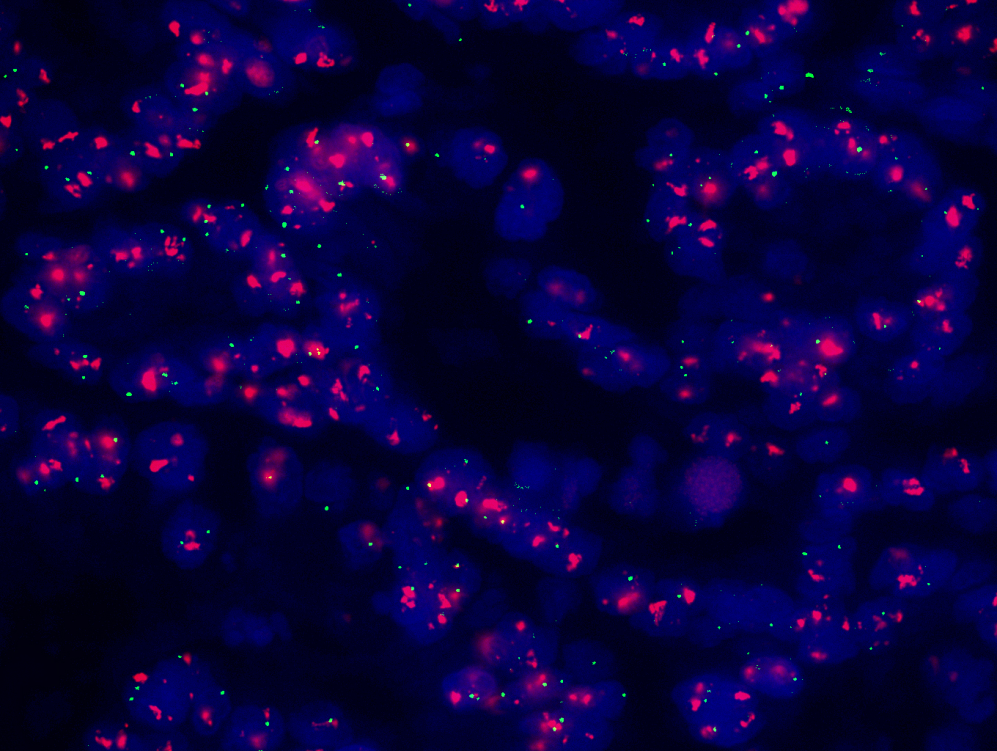 Figure 2 Radiological evaluation by computed tomography scan before (A) and 3 cycles after (B) neoadjuvant therapy of trastuzumab combined with oxaliplatin and capecitabine. The thickness of the stomach wall and the size of lymph nodes were decreased dramatically.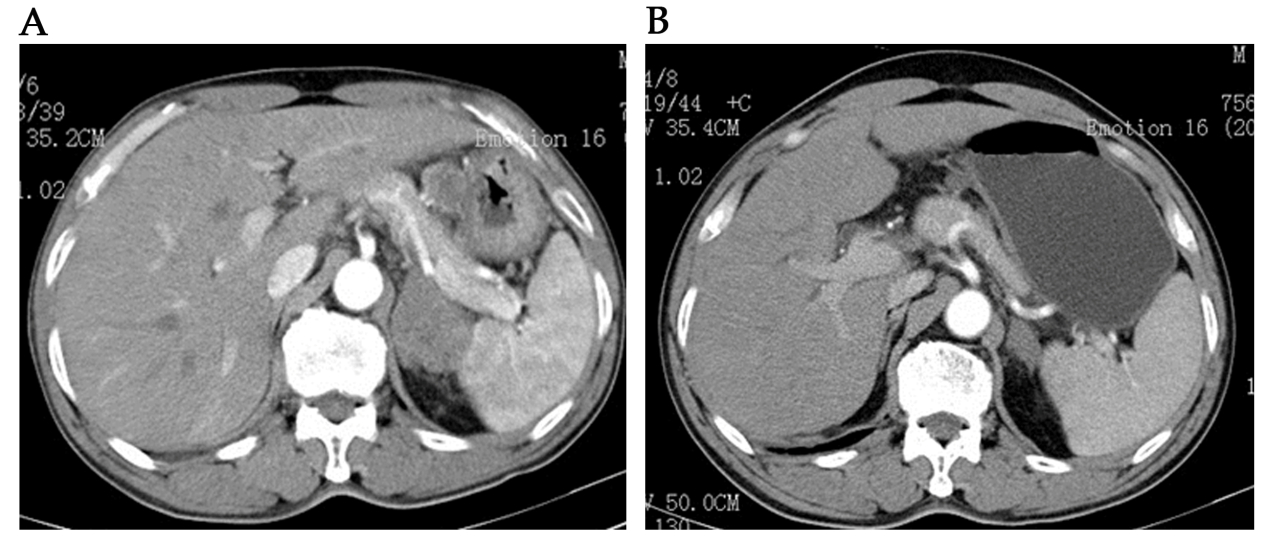 